PLANIFICACIÓN  PARA EL AUTOAPRENDIZAJESEMANA  7   del  11  al  15  de Mayo   año 2020 .       ACTIVIDAD 1.- Lee el siguiente texto, convérsalo con algún adulto de tu familia.	LA RESPONSABILIDAD. EDUCAR EN VALORES A LOS NIÑOSPautas para que los niños aprendan a ser responsablesEducar niños responsables es una tarea a largo plazo, que requiere dedicación. Para fomentar el sentido de la responsabilidad en los niños es recomendable empezar formándoles poco a poco en el compromiso, intentando que desde pequeños los niños se encarguen, dentro de sus posibilidades, de recoger su habitación, de poner la mesa, de organizarse su mochila o su maleta, cuidar la mascota, etc.¿Qué significado tiene ser responsable para los niños?La responsabilidad como valor social está ligada al compromiso. La responsabilidad garantiza el cumplimiento de los compromisos adquiridos y genera confianza y tranquilidad entre las personas. Toda responsabilidad está estrechamente unida a la obligación y al deber. Ambos conceptos constituyen la materia prima de la responsabilidad.  Por medio de juegos o de actividades en grupos, es más fácil y más ameno, enseñar el sentido de la responsabilidad a los niños y estarán más dispuestos a entender sus 'deberes y obligaciones'. Ser responsable en el sentido global de la palabra significa:1. Responsabilidad hacia uno mismo: Soy responsable de hacer realidad mis deseos, de mis elecciones y mis actos, de mi felicidad personal, de elegir los valores según los cuales vivo y de elevar el grado de mi autoestima.2. Responsabilidad hacia las tareas a desarrollar: Soy responsable del modo en que distribuyo mi tiempo y realizo mis deberes y trabajos pendientes.3. Responsabilidad en el consumo: Soy responsable de mis gastos, de cuidar mis cosas y de elegir los regalos de Navidad, cumpleaños...4. Responsabilidad hacia la sociedad: Soy responsable de mi conducta con otras personas: compañeros de trabajo, familia, amigos y de comunicarme correctamente con los demás.PAUTAS PARA QUE LOS NIÑOS APRENDAN A SER RESPONSABLES1. Cada vez que asignes una tarea a tu hijo/a y acepte el cumplimiento de la misma, es preciso que acepte cumplir también con la palabra dada.  2. Si te equivocas, acepta tus errores con humildad e invita a tu hijo a hacer lo que deba para volver a la senda correcta. 3. Enséñale el valor del auto compromiso. Es determinante en una persona responsable, ya que siempre se debe tener presente que se debe cumplir con las demás personas, sin olvidar que con la primera persona que se tiene un deber es con uno mismo.	ACTIVIDAD 2.-  Escribe el significado de la responsabilidad, un sinónimo y un antónimo. ACTIVIDAD 3 Análisis de Imágenes. Identifica y escribe la acción que realiza el niño(a). Luego escribe si las imágenes muestra un acto responsable o irresponsable. Explica brevemente por qué._______________________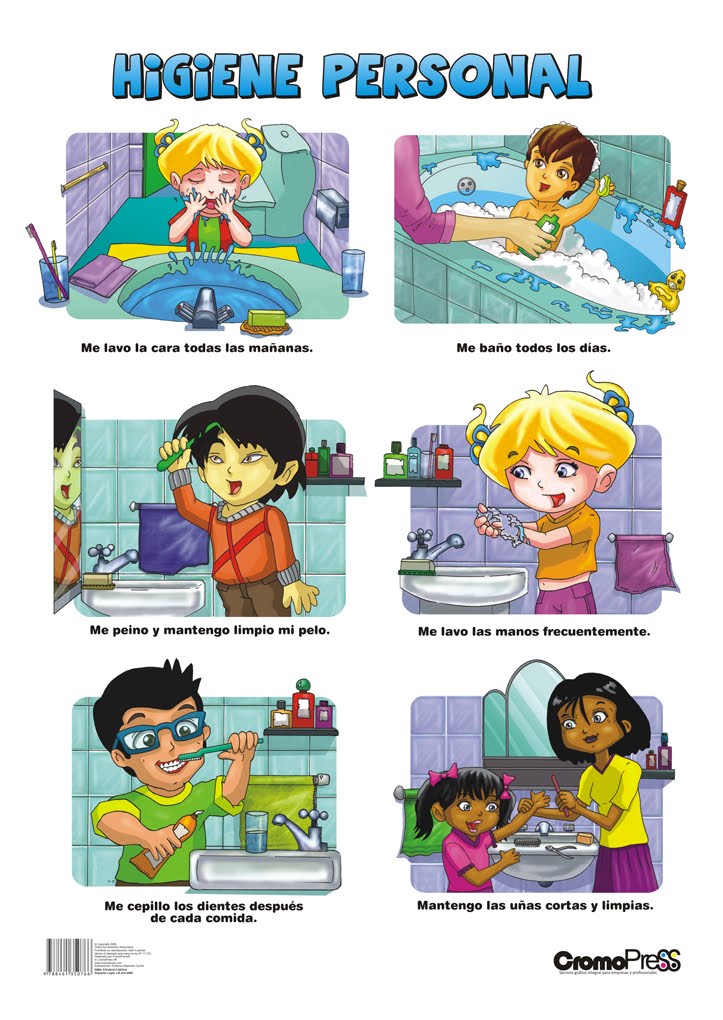 ___________________________________________________________________________________________________________________________________________________________________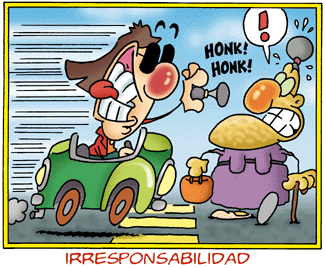 _____________________________________________________________________________________________________________________________________________________________________________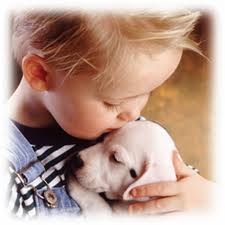 _____________________________________________________________________________________________________________________________________________________________________________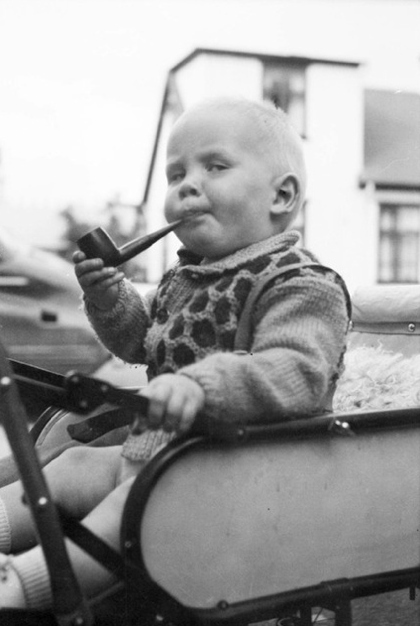 _____________________________________________________________________________________________________________________________________________________________________________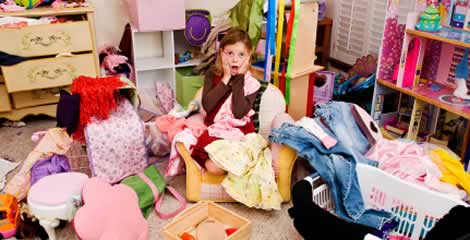 ____________________________________________________________________________________________________________________________________________________________________________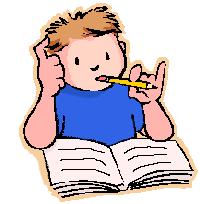 _____________________________________________________________________________________________________________________________________________________________________________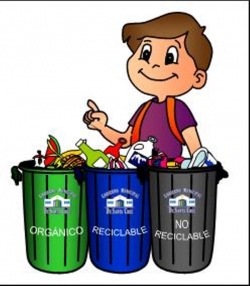 _____________________________________________________________________________________________________________________________________________________________________________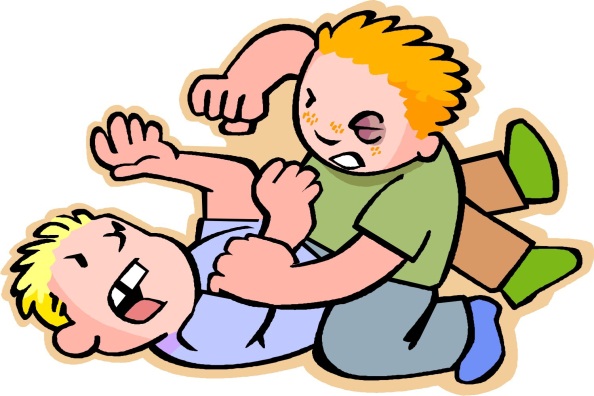 _____________________________________________________________________________________________________________________________________________________________________________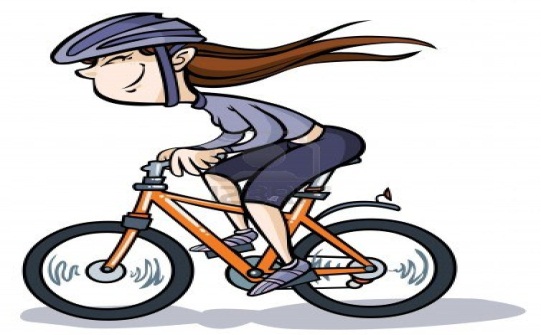 _____________________________________________________________________________________________________________________________________________________________________________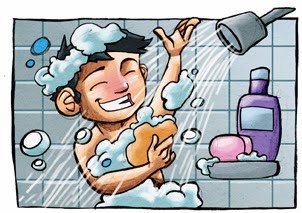 _____________________________________________________________________________________________________________________________________________________________________________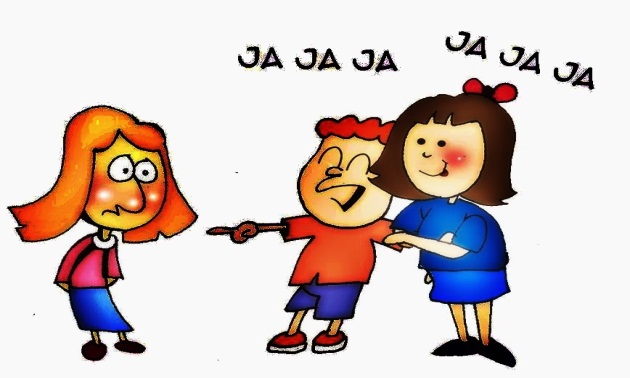 ______________________________________________________________________________________________________________________________________________________ASIGNATURA /CURSORELIGIÓN /  CUARTO  AÑO  ANOMBRE DEL PROFESOR/ASara Pérez MirandaCONTENIDOLa responsabilidadOBJETIVO DE APRENDIZAJE DE LA UNIDAD 1 (TEXTUAL)Comprender el significado del valor de la responsabilidad y su importancia en la vida cotidiana.ACTIVIDAD(ES) Y RECURSOS PEDAGÓGICOS Leen texto                                                                                  Desarrollan guíaEVALUACIÓN FORMATIVATicket de salida (saca foto solo a las respuestas del ticket de salida y envíamela)¿Qué es la responsabilidad?¿Qué beneficios obtengo si soy responsable? ¿Cómo demuestro en mis rutinas diarias que actuó con responsabilidad?ESTE MÓDULO DEBE SER ENVIADO AL SIGUIENTE CORREO ELECTRÓNICOSaca una foto a tu cuaderno con las actividades desarrolladas  y envíalas a Santasara63@gmail.com